Chamber of Commerce Membership ApplicationThe Charlotte Chamber of Commerce wishes to invite you to become a part of our business community!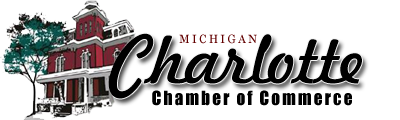 The Charlotte Chamber of Commerce would like you to invest in your businesses future by becoming a member.  Your colleagues and customers recognize that you support the community in many ways when you are a part of the chamber of commerce.  In addition to that, the benefits of membership are endless.  We offer networking opportunities through Chamber events such as Celebrate Charlotte, Business After Hours, and our Annual Dinner just to name a few.  Take a look inside this application to learn more about what the Charlotte Chamber of Commerce has to offer for the growth of your business!Charlotte Chamber of Commerce 126 N. Bostwick PO Box 356 Charlotte, MI 48813517-543-0400www.micharlotte.orgcharlottechamberofcommerce@gmail.comWhat can a chamber of commerce membership do for you ?	“The benefit and value of being a member of the Charlotte Chamber of Commerce is twofold, there is an immediate benefit of being a member of an organization that has the interest of your business and the community at its core focus, and there is a long term benefit of having the opportunity to create a long term lasting relationship with fellow business people and the community” 				Tim Reed, Senior Vice President Financial Consultant at Hilliard Lyons Reed –Liebum Financial TeamUp to date info on local events and networking opportunities SBAM (Small Business Association of Michigan) MembershipBold listing in the Charlotte Resource Guide Phone Book ($150) valueAll businesses are printed in local paper as Chamber member at least once per year at no chargeBusiness referral from phone, mail, and email inquiriesBusiness Directory listing on our webpage www.micharlotte.org, with advertising opportunities to further promote your business ($300+ value)Weekly electronic Business Blast, which has advertising opportunities and is received by over 500 peopleAccess to Chamber mailing list via emailParticipant in Chamber Gift Certificate Program (keeps our money local, with over $ 40,000 sold in last 12 months)Social Media promotion via Chamber Facebook PageLansing Regional Chamber Director Listing ($300 value)Ribbon Cuttings and First Dollar Awards available to new businessesBuy Local display at the Chamber of pamphlets, menu, business cards, and specials.Discounted fee/free workshops and seminars, entry into Eaton County Home and Business ExpoBusiness After Hours event advertising and promotionNetworking opportunities at various events including the Annual Dinner, Business After Hours, Events, Parades, Expo.Kane’s Heating and Ventilation offers 10% discount to all current Chamber membersTwo Men and A Truck $10/ hour off local moving rates and 15% off boxes and packing suppliesInsurance programs from:Blue Cross/Blue ShieldAFLACAuto OwnersDiscounts available from:  Insurance and Russell & Schrader InsuranceChamber of Commerce Membership Dues StructureGeneral Membership Price BreakdownBy Number of EmployeesHome Based Business: $130.00Non-Profits, Clubs, Organizations: $70.00Churches: $35.00Individual Members: $95.00Professional Members: (Doctors, Accountants, Chiropractors, Lawyers, Financial Advisors): $290.00		: $140 each additional professionalName of Company __________________________________________________________________Address ___________________________________  Phone _________________ Fax _____________Email _____________________________________  Webpage _______________________________Years in Business ______________   Hours of Operation _____________________________________Name of Contact Person ______________________________________________________________Describe Products or Services ___________________________________________________________________________________________________________________________________________History of the Business _________________________________________________________________________________________________________________________________________________________________________________________________________________________________Awards Received ___________________________________________________________________What would you like to gain from the Chamber of Commerce _______________________________ __________________________________________________________________________________________________________________________________________________________________Your preferred method of communication:             US Mail        Fax       Email       Phone Number of Full-time Employees ____________________ Part-time Employees _____________________Facebook:  Y / N                      Would you allow the Chamber to mention you on their Facebook page:  Y / N Reason(s) for Joining (Please rank 1,2,3):Networking/Events/Programs ___________   Community Involvement __________Committee Participation ___________ Advocacy __________  Marketing for your Business _________Other _____________________________Total Annual Chamber Investment ____________________ $*Dues are pro-ratedCommittees and Projects to get Involved With: Ambassador Club – Some activities and duties include; New Business Ribbon Cuttings, Recruits and Retain Members, Communication with members. (3rd Thursday 7:30am at Fays Evelyn Bay)Activities;Annual Awards Dinner-help plan and organize the March awards event.Business After Hours- Hold an event at your place of business and get great exposureCelebrate - A four day community event of music, car show, hot air balloons and more! Volunteers needed for many events                                            Thank You For Your Investment In Our Community!1-2$ 160.002-5$ 255.006-10$ 325.0011-15$ 375.0016-25$ 495.0026-40$ 690.0041-60$ 810.0061-75$ 990.0076-100$ 1220.00101-300$ 1475.00